Ұзақ мерзімді жоспар бөлімі: 5.1А. бөлім –Компьютер және қауіпсіздік5.1А. бөлім –Компьютер және қауіпсіздік5.1А. бөлім –Компьютер және қауіпсіздік5.1А. бөлім –Компьютер және қауіпсіздік5.1А. бөлім –Компьютер және қауіпсіздікКүні:  Мұғалімнің аты-жөні : Мұғалімнің аты-жөні : Мұғалімнің аты-жөні : Мұғалімнің аты-жөні : Мұғалімнің аты-жөні : Сынып: 5Қатысқандар:  Қатыспағандар саны:  Қатысқандар:  Қатыспағандар саны:  Қатысқандар:  Қатыспағандар саны:  Қатысқандар:  Қатыспағандар саны:  Қатысқандар:  Қатыспағандар саны:  СабақтақырыбыКомпьютерде қандай маңызды құрылғылар  бар?Компьютерде қандай маңызды құрылғылар  бар?Компьютерде қандай маңызды құрылғылар  бар?Компьютерде қандай маңызды құрылғылар  бар?Компьютерде қандай маңызды құрылғылар  бар?Осы сабақта қол жеткізілетін оқу мақсаттары (оқу бағдарламасына сілтеме)5.1.1.1-  процессор мен қатты дискінің қызметін қарапайым деңгейде түсіндіру5.1.1.1-  процессор мен қатты дискінің қызметін қарапайым деңгейде түсіндіру5.1.1.1-  процессор мен қатты дискінің қызметін қарапайым деңгейде түсіндіру5.1.1.1-  процессор мен қатты дискінің қызметін қарапайым деңгейде түсіндіру5.1.1.1-  процессор мен қатты дискінің қызметін қарапайым деңгейде түсіндіруСабақ мақсаттарыБарлық оқушылар үшін: Процессор мен қатты диск құрылғыларын біледіКөпшілік оқушылар үшін: Процессор мен қатты дискінің түрлерін ажырата аладыКейбір оқушылар: Процессор мен қатты дискінің қызметін түсінедіБарлық оқушылар үшін: Процессор мен қатты диск құрылғыларын біледіКөпшілік оқушылар үшін: Процессор мен қатты дискінің түрлерін ажырата аладыКейбір оқушылар: Процессор мен қатты дискінің қызметін түсінедіБарлық оқушылар үшін: Процессор мен қатты диск құрылғыларын біледіКөпшілік оқушылар үшін: Процессор мен қатты дискінің түрлерін ажырата аладыКейбір оқушылар: Процессор мен қатты дискінің қызметін түсінедіБарлық оқушылар үшін: Процессор мен қатты диск құрылғыларын біледіКөпшілік оқушылар үшін: Процессор мен қатты дискінің түрлерін ажырата аладыКейбір оқушылар: Процессор мен қатты дискінің қызметін түсінедіБарлық оқушылар үшін: Процессор мен қатты диск құрылғыларын біледіКөпшілік оқушылар үшін: Процессор мен қатты дискінің түрлерін ажырата аладыКейбір оқушылар: Процессор мен қатты дискінің қызметін түсінедіБағалау критерийлеріПроцессор мен қатты диск құрылғыларын біледі;Процессор мен қатты дискінің қызметін анықтап, талдай аладыМысалдар келтіреді, оны түсіндіре алады.Процессор мен қатты диск құрылғыларын біледі;Процессор мен қатты дискінің қызметін анықтап, талдай аладыМысалдар келтіреді, оны түсіндіре алады.Процессор мен қатты диск құрылғыларын біледі;Процессор мен қатты дискінің қызметін анықтап, талдай аладыМысалдар келтіреді, оны түсіндіре алады.Процессор мен қатты диск құрылғыларын біледі;Процессор мен қатты дискінің қызметін анықтап, талдай аладыМысалдар келтіреді, оны түсіндіре алады.Процессор мен қатты диск құрылғыларын біледі;Процессор мен қатты дискінің қызметін анықтап, талдай аладыМысалдар келтіреді, оны түсіндіре алады.Тілдік мақсатПроцессор, қатты диск, компьютер  Процессор, қатты диск, компьютер  Процессор, қатты диск, компьютер  Процессор, қатты диск, компьютер  Процессор, қатты диск, компьютер  ҚұндылықтардыдарытуҚарым-қатынас жасау,  жауапкершілік,  өмір бойы оқуға дайын болу.Қарым-қатынас жасау,  жауапкершілік,  өмір бойы оқуға дайын болу.Қарым-қатынас жасау,  жауапкершілік,  өмір бойы оқуға дайын болу.Қарым-қатынас жасау,  жауапкершілік,  өмір бойы оқуға дайын болу.Қарым-қатынас жасау,  жауапкершілік,  өмір бойы оқуға дайын болу.Пәнаралық  байланыстар  Өмірмен, ағылшын тілі, қазақ тілі, орыс тілі  Өмірмен, ағылшын тілі, қазақ тілі, орыс тілі  Өмірмен, ағылшын тілі, қазақ тілі, орыс тілі  Өмірмен, ағылшын тілі, қазақ тілі, орыс тілі  Өмірмен, ағылшын тілі, қазақ тілі, орыс тіліАлдыңғы меңгерілген білім Жалпы қауіпсіздік ережелеріЖалпы қауіпсіздік ережелеріЖалпы қауіпсіздік ережелеріЖалпы қауіпсіздік ережелеріЖалпы қауіпсіздік ережелеріСабақтың жоспарланған кезеңдеріСабақта жоспарланған іс-әрекетСабақта жоспарланған іс-әрекетСабақта жоспарланған іс-әрекетСабақта жоспарланған іс-әрекетРесурстарРесурстарСабақтың басы0-5 минСабақтың ортасы5-25 минут25-40Психологиялық ахуал қалыптастыру: бір-біріне жақсы тілек айту1,2 сандарын санау арқылы арқылы 2 топқабөлінеді.Миға шабуылКомпьютердің түрлері: суперкомпьютерлер, үлкен компьютерлер, серверлер, дербес компьютерлер.
Компьютерлік желілердің орталық торабы болып табылатын үлкен компьютерлерді серверлер деп атайды.
Дербес компьютер – ол бір адам жеке қолдана алатын компьютер.
Дербес компьютерлер: үстел үсті, алып жүретін, алақан компьютерлері болып бөлінедіКез-келген компьютерлер бірнеше құрылғыдан тұрады.Монитор, жүйелік блок, пернетақта, мультимедиа колонкасы, модем, маус.Бұл құрылғылардың ең негізгісі Монитор, жүйелік блок, пернетақта.Пернетақта - компютерге ақпарат енгізетін құрылғы. Онда 101 немесе 105 перне болады ДЖИГСО әдісі арқылыТ. 1-тапсырма.Информатика 5-сынып электронды оқулығында сынып «Компьютер және оның құрылғылары» видеоролигін көреді. Әр топқа таратылған үлестірме қағаздармен танысып, талқылайдыТоппен постер жасап, қорғайдыҚатты диск(HDD-Hard Disk Drive) алмастырылмайтын дискілі магниттік жинақтаушы.Қатты магниттік дискілер ферромагниттік материал қабатымен қапталған, бір оське бекітілген, металл корпусқа орналасқан және үлкен бұрыштық жылдамдықпен айналатын бір немесе бірнеше дискілерден тұрады. Дискілердің әр бетінде коп жолдардың болуына және дискілер санының көп болуына байланысты қатты дискілердің ақпараттық сыйымдылығы дискеттердің ақпараттық сыйымдылығынан он мыңдаған есе артық болуы және жүздеген Гбайтқа жетуі мүмкін.Тапсырма бойынша мәтінмен танысады, топ ішінде талқылайды. «Процессор мен қатты диск»  тақырыбы бойынша топ болып постермен жұмыс жасайдыТ. 2 -тапсырма. Сәйкестендіру кестесін толтырыныз-топ мониторМонитор — компьютер жадындағы мәтіндерді, бейнелерді экранда көрсететін құрылғы; оны дисплей, экран, ал кейде бейне-блок деп те атайды. Монитор электронды-сәулелік түтікшеден, бейнекүшейткіштен, жайма генераторы, қоректендіру бөлшегі және оларды басқару сұлбаларынан тұрады. Монитордағы кескінді құрастыру бөлшегі дербес компьютердің негізгі қорабында – жүйелік блогінде орналасады. Кейбір тұрмыста қолданылатын компьютерлерде Монитор орнына қосымша модуляторлық құрылғымен толықтырылған үйдегі телеэкранды пайдалануға болады. Мониторлар мәтіндік және график. режимде жұмыс істей алады  Мәтіндік режимде – Монитор экранына тек символдар шығарылып, олар таңбалық генератормен қалыптастырылатын ASCІІ-кодтарының ұлттық әріптермен кеңейтілген символдар жинағынан тұрады. Графикалық режимде – экранда өте майда мозаик. бейнелер шығарылады2-топ пернетақта         Пернетақта – компьютерге ақпарат енгізу құрылғысы. Пернетақтада пернелерден басқа индикаторлар да бар.           Индикаторлар – пернетақтаның қандай режимде жұмыс істеп тұрғанын көрсететін кішкене шамдар          Қазақстанда қолданылатын компьютерлік пернетақталардың алфавиттік – цифрлық бөлігінде ағылшын, орыс және қазақ әліпбиінің әріптері бар. Бір тілден басқа тілге пернелердің әртүрлі тіркесімін бірге басу арқылы ауысуға болады (Shift + Ctrl) . Бас әріппен жазу үшін тиісті әріпті Shift  пернесімен бірге басу керек.          Егер бірнеше үлкен (бас) әріп басылып шығуы керек болса, онда басқа тәсіл қоланылады. Пернетақтадағы CapsLock пренесі бас әріптер теру режимін іске қосады. Оны қалай қолданамыз ? Ол үшін CapsLock пренесін бір рет басу керек. Одан кейін пернетақтаның оң жақ жоғарғы бөлігінде CapsLock пренесінің аты бар индикатор жанады. Бұдан кейін пернатақтада тергендеріңнің бәрі үлкен әріппен жазылып шығады. Кіші әріптер теру режиміне ауысқыларың келсе, CapsLock пренесін қайтадан басыңдар. Егер бәрін дұрыс жасасаңдар, онда кішкене шам – индикатор өшеді.           Қосымша цифрлық пернетақта цифрлардан да, сілтемелерден де тұрады. Жұмыс режимін NumLock пернесі көмегімен ауыстырады.          Enter пернесі – бұл енгізу пернесі. Ол пернетақтада терілген кез келген бұйрықтың орындалуын құптайды.3-топ жүйелік блокЖүйелік блоктың құрамы           Аналық тақша – жүйелік блоктың басқа құрылғылар жалғанған негізгі бөлігі. Аналық тақша арқылы жүйелік блоктың құрылғылары өзара байланысып, ақпарат алмасу іске асады.            Процессор – жүйелік блоктың «миы». Көбіне оның жылдамдығына компьютердің жұмыс өнімділігі тәуелді           Жедел жады - компьютерде деректерді уақытша сақтау жады. Ол тек компьютер жұмыс істегенде ғана қолданылады. Жедел жады мектептегі сабақ тақтасына ұқсас. Сабақ жүріп жатқанда тақтаға жазып, одан ақпарат оқисың. Сабақ аяқталғанда барлық ақпарат тақтадан өшіріледі. Тақта жаңа сабаққа дайын. Компьютердің жедел жады да осылай. Компьютерлік программа жұмыс істеп тұрғанда, жедел жадыда оған қажетті ақпарат сақталады. Сендер программамен жұмыс істеуді тоқтатқанда немесе компьютерді өшіргенде, жедел жадыдағы ақпарат жойылады.           Қатты дискі – ақпаратты ұзақ уақыт сақтауға арналған құрылғы . Онда тұтынушының программалары мен файлдары сақталады.          Видеокарта – жүйелік блоктың ішінде орналасқан құрылғы. Видеокарта компьютердің жүйелік блогындағы бейнені мониторға шығаруға «дайындайды». Видеокартаға бейненің сапасы тәуелді.          Дыбыс картасы – компьютерде дыбыспен жұмыс жасау үшін қажет .          Желілік карта –компьютерді басқа компьютерлермен желі арқылы біріктіру үшін немесе Интернет желісіне қосылу үшін керек.тапсырма.Мына кестені толтыра отырып сабақтың мазмұны бойынша қорытынды шығар.Психологиялық ахуал қалыптастыру: бір-біріне жақсы тілек айту1,2 сандарын санау арқылы арқылы 2 топқабөлінеді.Миға шабуылКомпьютердің түрлері: суперкомпьютерлер, үлкен компьютерлер, серверлер, дербес компьютерлер.
Компьютерлік желілердің орталық торабы болып табылатын үлкен компьютерлерді серверлер деп атайды.
Дербес компьютер – ол бір адам жеке қолдана алатын компьютер.
Дербес компьютерлер: үстел үсті, алып жүретін, алақан компьютерлері болып бөлінедіКез-келген компьютерлер бірнеше құрылғыдан тұрады.Монитор, жүйелік блок, пернетақта, мультимедиа колонкасы, модем, маус.Бұл құрылғылардың ең негізгісі Монитор, жүйелік блок, пернетақта.Пернетақта - компютерге ақпарат енгізетін құрылғы. Онда 101 немесе 105 перне болады ДЖИГСО әдісі арқылыТ. 1-тапсырма.Информатика 5-сынып электронды оқулығында сынып «Компьютер және оның құрылғылары» видеоролигін көреді. Әр топқа таратылған үлестірме қағаздармен танысып, талқылайдыТоппен постер жасап, қорғайдыҚатты диск(HDD-Hard Disk Drive) алмастырылмайтын дискілі магниттік жинақтаушы.Қатты магниттік дискілер ферромагниттік материал қабатымен қапталған, бір оське бекітілген, металл корпусқа орналасқан және үлкен бұрыштық жылдамдықпен айналатын бір немесе бірнеше дискілерден тұрады. Дискілердің әр бетінде коп жолдардың болуына және дискілер санының көп болуына байланысты қатты дискілердің ақпараттық сыйымдылығы дискеттердің ақпараттық сыйымдылығынан он мыңдаған есе артық болуы және жүздеген Гбайтқа жетуі мүмкін.Тапсырма бойынша мәтінмен танысады, топ ішінде талқылайды. «Процессор мен қатты диск»  тақырыбы бойынша топ болып постермен жұмыс жасайдыТ. 2 -тапсырма. Сәйкестендіру кестесін толтырыныз-топ мониторМонитор — компьютер жадындағы мәтіндерді, бейнелерді экранда көрсететін құрылғы; оны дисплей, экран, ал кейде бейне-блок деп те атайды. Монитор электронды-сәулелік түтікшеден, бейнекүшейткіштен, жайма генераторы, қоректендіру бөлшегі және оларды басқару сұлбаларынан тұрады. Монитордағы кескінді құрастыру бөлшегі дербес компьютердің негізгі қорабында – жүйелік блогінде орналасады. Кейбір тұрмыста қолданылатын компьютерлерде Монитор орнына қосымша модуляторлық құрылғымен толықтырылған үйдегі телеэкранды пайдалануға болады. Мониторлар мәтіндік және график. режимде жұмыс істей алады  Мәтіндік режимде – Монитор экранына тек символдар шығарылып, олар таңбалық генератормен қалыптастырылатын ASCІІ-кодтарының ұлттық әріптермен кеңейтілген символдар жинағынан тұрады. Графикалық режимде – экранда өте майда мозаик. бейнелер шығарылады2-топ пернетақта         Пернетақта – компьютерге ақпарат енгізу құрылғысы. Пернетақтада пернелерден басқа индикаторлар да бар.           Индикаторлар – пернетақтаның қандай режимде жұмыс істеп тұрғанын көрсететін кішкене шамдар          Қазақстанда қолданылатын компьютерлік пернетақталардың алфавиттік – цифрлық бөлігінде ағылшын, орыс және қазақ әліпбиінің әріптері бар. Бір тілден басқа тілге пернелердің әртүрлі тіркесімін бірге басу арқылы ауысуға болады (Shift + Ctrl) . Бас әріппен жазу үшін тиісті әріпті Shift  пернесімен бірге басу керек.          Егер бірнеше үлкен (бас) әріп басылып шығуы керек болса, онда басқа тәсіл қоланылады. Пернетақтадағы CapsLock пренесі бас әріптер теру режимін іске қосады. Оны қалай қолданамыз ? Ол үшін CapsLock пренесін бір рет басу керек. Одан кейін пернетақтаның оң жақ жоғарғы бөлігінде CapsLock пренесінің аты бар индикатор жанады. Бұдан кейін пернатақтада тергендеріңнің бәрі үлкен әріппен жазылып шығады. Кіші әріптер теру режиміне ауысқыларың келсе, CapsLock пренесін қайтадан басыңдар. Егер бәрін дұрыс жасасаңдар, онда кішкене шам – индикатор өшеді.           Қосымша цифрлық пернетақта цифрлардан да, сілтемелерден де тұрады. Жұмыс режимін NumLock пернесі көмегімен ауыстырады.          Enter пернесі – бұл енгізу пернесі. Ол пернетақтада терілген кез келген бұйрықтың орындалуын құптайды.3-топ жүйелік блокЖүйелік блоктың құрамы           Аналық тақша – жүйелік блоктың басқа құрылғылар жалғанған негізгі бөлігі. Аналық тақша арқылы жүйелік блоктың құрылғылары өзара байланысып, ақпарат алмасу іске асады.            Процессор – жүйелік блоктың «миы». Көбіне оның жылдамдығына компьютердің жұмыс өнімділігі тәуелді           Жедел жады - компьютерде деректерді уақытша сақтау жады. Ол тек компьютер жұмыс істегенде ғана қолданылады. Жедел жады мектептегі сабақ тақтасына ұқсас. Сабақ жүріп жатқанда тақтаға жазып, одан ақпарат оқисың. Сабақ аяқталғанда барлық ақпарат тақтадан өшіріледі. Тақта жаңа сабаққа дайын. Компьютердің жедел жады да осылай. Компьютерлік программа жұмыс істеп тұрғанда, жедел жадыда оған қажетті ақпарат сақталады. Сендер программамен жұмыс істеуді тоқтатқанда немесе компьютерді өшіргенде, жедел жадыдағы ақпарат жойылады.           Қатты дискі – ақпаратты ұзақ уақыт сақтауға арналған құрылғы . Онда тұтынушының программалары мен файлдары сақталады.          Видеокарта – жүйелік блоктың ішінде орналасқан құрылғы. Видеокарта компьютердің жүйелік блогындағы бейнені мониторға шығаруға «дайындайды». Видеокартаға бейненің сапасы тәуелді.          Дыбыс картасы – компьютерде дыбыспен жұмыс жасау үшін қажет .          Желілік карта –компьютерді басқа компьютерлермен желі арқылы біріктіру үшін немесе Интернет желісіне қосылу үшін керек.тапсырма.Мына кестені толтыра отырып сабақтың мазмұны бойынша қорытынды шығар.Психологиялық ахуал қалыптастыру: бір-біріне жақсы тілек айту1,2 сандарын санау арқылы арқылы 2 топқабөлінеді.Миға шабуылКомпьютердің түрлері: суперкомпьютерлер, үлкен компьютерлер, серверлер, дербес компьютерлер.
Компьютерлік желілердің орталық торабы болып табылатын үлкен компьютерлерді серверлер деп атайды.
Дербес компьютер – ол бір адам жеке қолдана алатын компьютер.
Дербес компьютерлер: үстел үсті, алып жүретін, алақан компьютерлері болып бөлінедіКез-келген компьютерлер бірнеше құрылғыдан тұрады.Монитор, жүйелік блок, пернетақта, мультимедиа колонкасы, модем, маус.Бұл құрылғылардың ең негізгісі Монитор, жүйелік блок, пернетақта.Пернетақта - компютерге ақпарат енгізетін құрылғы. Онда 101 немесе 105 перне болады ДЖИГСО әдісі арқылыТ. 1-тапсырма.Информатика 5-сынып электронды оқулығында сынып «Компьютер және оның құрылғылары» видеоролигін көреді. Әр топқа таратылған үлестірме қағаздармен танысып, талқылайдыТоппен постер жасап, қорғайдыҚатты диск(HDD-Hard Disk Drive) алмастырылмайтын дискілі магниттік жинақтаушы.Қатты магниттік дискілер ферромагниттік материал қабатымен қапталған, бір оське бекітілген, металл корпусқа орналасқан және үлкен бұрыштық жылдамдықпен айналатын бір немесе бірнеше дискілерден тұрады. Дискілердің әр бетінде коп жолдардың болуына және дискілер санының көп болуына байланысты қатты дискілердің ақпараттық сыйымдылығы дискеттердің ақпараттық сыйымдылығынан он мыңдаған есе артық болуы және жүздеген Гбайтқа жетуі мүмкін.Тапсырма бойынша мәтінмен танысады, топ ішінде талқылайды. «Процессор мен қатты диск»  тақырыбы бойынша топ болып постермен жұмыс жасайдыТ. 2 -тапсырма. Сәйкестендіру кестесін толтырыныз-топ мониторМонитор — компьютер жадындағы мәтіндерді, бейнелерді экранда көрсететін құрылғы; оны дисплей, экран, ал кейде бейне-блок деп те атайды. Монитор электронды-сәулелік түтікшеден, бейнекүшейткіштен, жайма генераторы, қоректендіру бөлшегі және оларды басқару сұлбаларынан тұрады. Монитордағы кескінді құрастыру бөлшегі дербес компьютердің негізгі қорабында – жүйелік блогінде орналасады. Кейбір тұрмыста қолданылатын компьютерлерде Монитор орнына қосымша модуляторлық құрылғымен толықтырылған үйдегі телеэкранды пайдалануға болады. Мониторлар мәтіндік және график. режимде жұмыс істей алады  Мәтіндік режимде – Монитор экранына тек символдар шығарылып, олар таңбалық генератормен қалыптастырылатын ASCІІ-кодтарының ұлттық әріптермен кеңейтілген символдар жинағынан тұрады. Графикалық режимде – экранда өте майда мозаик. бейнелер шығарылады2-топ пернетақта         Пернетақта – компьютерге ақпарат енгізу құрылғысы. Пернетақтада пернелерден басқа индикаторлар да бар.           Индикаторлар – пернетақтаның қандай режимде жұмыс істеп тұрғанын көрсететін кішкене шамдар          Қазақстанда қолданылатын компьютерлік пернетақталардың алфавиттік – цифрлық бөлігінде ағылшын, орыс және қазақ әліпбиінің әріптері бар. Бір тілден басқа тілге пернелердің әртүрлі тіркесімін бірге басу арқылы ауысуға болады (Shift + Ctrl) . Бас әріппен жазу үшін тиісті әріпті Shift  пернесімен бірге басу керек.          Егер бірнеше үлкен (бас) әріп басылып шығуы керек болса, онда басқа тәсіл қоланылады. Пернетақтадағы CapsLock пренесі бас әріптер теру режимін іске қосады. Оны қалай қолданамыз ? Ол үшін CapsLock пренесін бір рет басу керек. Одан кейін пернетақтаның оң жақ жоғарғы бөлігінде CapsLock пренесінің аты бар индикатор жанады. Бұдан кейін пернатақтада тергендеріңнің бәрі үлкен әріппен жазылып шығады. Кіші әріптер теру режиміне ауысқыларың келсе, CapsLock пренесін қайтадан басыңдар. Егер бәрін дұрыс жасасаңдар, онда кішкене шам – индикатор өшеді.           Қосымша цифрлық пернетақта цифрлардан да, сілтемелерден де тұрады. Жұмыс режимін NumLock пернесі көмегімен ауыстырады.          Enter пернесі – бұл енгізу пернесі. Ол пернетақтада терілген кез келген бұйрықтың орындалуын құптайды.3-топ жүйелік блокЖүйелік блоктың құрамы           Аналық тақша – жүйелік блоктың басқа құрылғылар жалғанған негізгі бөлігі. Аналық тақша арқылы жүйелік блоктың құрылғылары өзара байланысып, ақпарат алмасу іске асады.            Процессор – жүйелік блоктың «миы». Көбіне оның жылдамдығына компьютердің жұмыс өнімділігі тәуелді           Жедел жады - компьютерде деректерді уақытша сақтау жады. Ол тек компьютер жұмыс істегенде ғана қолданылады. Жедел жады мектептегі сабақ тақтасына ұқсас. Сабақ жүріп жатқанда тақтаға жазып, одан ақпарат оқисың. Сабақ аяқталғанда барлық ақпарат тақтадан өшіріледі. Тақта жаңа сабаққа дайын. Компьютердің жедел жады да осылай. Компьютерлік программа жұмыс істеп тұрғанда, жедел жадыда оған қажетті ақпарат сақталады. Сендер программамен жұмыс істеуді тоқтатқанда немесе компьютерді өшіргенде, жедел жадыдағы ақпарат жойылады.           Қатты дискі – ақпаратты ұзақ уақыт сақтауға арналған құрылғы . Онда тұтынушының программалары мен файлдары сақталады.          Видеокарта – жүйелік блоктың ішінде орналасқан құрылғы. Видеокарта компьютердің жүйелік блогындағы бейнені мониторға шығаруға «дайындайды». Видеокартаға бейненің сапасы тәуелді.          Дыбыс картасы – компьютерде дыбыспен жұмыс жасау үшін қажет .          Желілік карта –компьютерді басқа компьютерлермен желі арқылы біріктіру үшін немесе Интернет желісіне қосылу үшін керек.тапсырма.Мына кестені толтыра отырып сабақтың мазмұны бойынша қорытынды шығар.Психологиялық ахуал қалыптастыру: бір-біріне жақсы тілек айту1,2 сандарын санау арқылы арқылы 2 топқабөлінеді.Миға шабуылКомпьютердің түрлері: суперкомпьютерлер, үлкен компьютерлер, серверлер, дербес компьютерлер.
Компьютерлік желілердің орталық торабы болып табылатын үлкен компьютерлерді серверлер деп атайды.
Дербес компьютер – ол бір адам жеке қолдана алатын компьютер.
Дербес компьютерлер: үстел үсті, алып жүретін, алақан компьютерлері болып бөлінедіКез-келген компьютерлер бірнеше құрылғыдан тұрады.Монитор, жүйелік блок, пернетақта, мультимедиа колонкасы, модем, маус.Бұл құрылғылардың ең негізгісі Монитор, жүйелік блок, пернетақта.Пернетақта - компютерге ақпарат енгізетін құрылғы. Онда 101 немесе 105 перне болады ДЖИГСО әдісі арқылыТ. 1-тапсырма.Информатика 5-сынып электронды оқулығында сынып «Компьютер және оның құрылғылары» видеоролигін көреді. Әр топқа таратылған үлестірме қағаздармен танысып, талқылайдыТоппен постер жасап, қорғайдыҚатты диск(HDD-Hard Disk Drive) алмастырылмайтын дискілі магниттік жинақтаушы.Қатты магниттік дискілер ферромагниттік материал қабатымен қапталған, бір оське бекітілген, металл корпусқа орналасқан және үлкен бұрыштық жылдамдықпен айналатын бір немесе бірнеше дискілерден тұрады. Дискілердің әр бетінде коп жолдардың болуына және дискілер санының көп болуына байланысты қатты дискілердің ақпараттық сыйымдылығы дискеттердің ақпараттық сыйымдылығынан он мыңдаған есе артық болуы және жүздеген Гбайтқа жетуі мүмкін.Тапсырма бойынша мәтінмен танысады, топ ішінде талқылайды. «Процессор мен қатты диск»  тақырыбы бойынша топ болып постермен жұмыс жасайдыТ. 2 -тапсырма. Сәйкестендіру кестесін толтырыныз-топ мониторМонитор — компьютер жадындағы мәтіндерді, бейнелерді экранда көрсететін құрылғы; оны дисплей, экран, ал кейде бейне-блок деп те атайды. Монитор электронды-сәулелік түтікшеден, бейнекүшейткіштен, жайма генераторы, қоректендіру бөлшегі және оларды басқару сұлбаларынан тұрады. Монитордағы кескінді құрастыру бөлшегі дербес компьютердің негізгі қорабында – жүйелік блогінде орналасады. Кейбір тұрмыста қолданылатын компьютерлерде Монитор орнына қосымша модуляторлық құрылғымен толықтырылған үйдегі телеэкранды пайдалануға болады. Мониторлар мәтіндік және график. режимде жұмыс істей алады  Мәтіндік режимде – Монитор экранына тек символдар шығарылып, олар таңбалық генератормен қалыптастырылатын ASCІІ-кодтарының ұлттық әріптермен кеңейтілген символдар жинағынан тұрады. Графикалық режимде – экранда өте майда мозаик. бейнелер шығарылады2-топ пернетақта         Пернетақта – компьютерге ақпарат енгізу құрылғысы. Пернетақтада пернелерден басқа индикаторлар да бар.           Индикаторлар – пернетақтаның қандай режимде жұмыс істеп тұрғанын көрсететін кішкене шамдар          Қазақстанда қолданылатын компьютерлік пернетақталардың алфавиттік – цифрлық бөлігінде ағылшын, орыс және қазақ әліпбиінің әріптері бар. Бір тілден басқа тілге пернелердің әртүрлі тіркесімін бірге басу арқылы ауысуға болады (Shift + Ctrl) . Бас әріппен жазу үшін тиісті әріпті Shift  пернесімен бірге басу керек.          Егер бірнеше үлкен (бас) әріп басылып шығуы керек болса, онда басқа тәсіл қоланылады. Пернетақтадағы CapsLock пренесі бас әріптер теру режимін іске қосады. Оны қалай қолданамыз ? Ол үшін CapsLock пренесін бір рет басу керек. Одан кейін пернетақтаның оң жақ жоғарғы бөлігінде CapsLock пренесінің аты бар индикатор жанады. Бұдан кейін пернатақтада тергендеріңнің бәрі үлкен әріппен жазылып шығады. Кіші әріптер теру режиміне ауысқыларың келсе, CapsLock пренесін қайтадан басыңдар. Егер бәрін дұрыс жасасаңдар, онда кішкене шам – индикатор өшеді.           Қосымша цифрлық пернетақта цифрлардан да, сілтемелерден де тұрады. Жұмыс режимін NumLock пернесі көмегімен ауыстырады.          Enter пернесі – бұл енгізу пернесі. Ол пернетақтада терілген кез келген бұйрықтың орындалуын құптайды.3-топ жүйелік блокЖүйелік блоктың құрамы           Аналық тақша – жүйелік блоктың басқа құрылғылар жалғанған негізгі бөлігі. Аналық тақша арқылы жүйелік блоктың құрылғылары өзара байланысып, ақпарат алмасу іске асады.            Процессор – жүйелік блоктың «миы». Көбіне оның жылдамдығына компьютердің жұмыс өнімділігі тәуелді           Жедел жады - компьютерде деректерді уақытша сақтау жады. Ол тек компьютер жұмыс істегенде ғана қолданылады. Жедел жады мектептегі сабақ тақтасына ұқсас. Сабақ жүріп жатқанда тақтаға жазып, одан ақпарат оқисың. Сабақ аяқталғанда барлық ақпарат тақтадан өшіріледі. Тақта жаңа сабаққа дайын. Компьютердің жедел жады да осылай. Компьютерлік программа жұмыс істеп тұрғанда, жедел жадыда оған қажетті ақпарат сақталады. Сендер программамен жұмыс істеуді тоқтатқанда немесе компьютерді өшіргенде, жедел жадыдағы ақпарат жойылады.           Қатты дискі – ақпаратты ұзақ уақыт сақтауға арналған құрылғы . Онда тұтынушының программалары мен файлдары сақталады.          Видеокарта – жүйелік блоктың ішінде орналасқан құрылғы. Видеокарта компьютердің жүйелік блогындағы бейнені мониторға шығаруға «дайындайды». Видеокартаға бейненің сапасы тәуелді.          Дыбыс картасы – компьютерде дыбыспен жұмыс жасау үшін қажет .          Желілік карта –компьютерді басқа компьютерлермен желі арқылы біріктіру үшін немесе Интернет желісіне қосылу үшін керек.тапсырма.Мына кестені толтыра отырып сабақтың мазмұны бойынша қорытынды шығар.«Информатика 5-сынып»  - электронды оқулықты қарап шығу, бекітуБағалау парағы«Информатика 5-сынып»  - электронды оқулықты қарап шығу, бекітуБағалау парағыСабақтың соңы40-45 минутҚайталау сұрақтарыКомпьютердің негізгі және қосымша құрылғыларының міндеттері қандай?Пернетақтада неше перне бар?Пернелердің қызметтері қандай?Insert  кестесін толтыру.Қайталау сұрақтарыКомпьютердің негізгі және қосымша құрылғыларының міндеттері қандай?Пернетақтада неше перне бар?Пернелердің қызметтері қандай?Insert  кестесін толтыру.Қайталау сұрақтарыКомпьютердің негізгі және қосымша құрылғыларының міндеттері қандай?Пернетақтада неше перне бар?Пернелердің қызметтері қандай?Insert  кестесін толтыру.Қайталау сұрақтарыКомпьютердің негізгі және қосымша құрылғыларының міндеттері қандай?Пернетақтада неше перне бар?Пернелердің қызметтері қандай?Insert  кестесін толтыру.Сабақтың соңы40-45 минутНе білемін?Не білдім?Не білгім келеді?Не білгім келеді?Сабақтың соңы40-45 минутСабақтың соңы40-45 минутҮй тапсырмасы.  1. Компьютердің негізгі құрылғыларының қызметін біліп келу2. «Процессор»  сөзі шығатын ребус жасап келуҮй тапсырмасы.  1. Компьютердің негізгі құрылғыларының қызметін біліп келу2. «Процессор»  сөзі шығатын ребус жасап келуҮй тапсырмасы.  1. Компьютердің негізгі құрылғыларының қызметін біліп келу2. «Процессор»  сөзі шығатын ребус жасап келуҮй тапсырмасы.  1. Компьютердің негізгі құрылғыларының қызметін біліп келу2. «Процессор»  сөзі шығатын ребус жасап келуСаралау – Сіз қандай тәсілмен көбірек қолдау көрсетпексіз? Сіз басқаларға қарағанда қабілетті оқушыларға қандай тапсырмалар бересізБағалау – Сіз оқушылардың материалды игеру деңгейін қалай тексеруді жоспарлап отырсызБағалау – Сіз оқушылардың материалды игеру деңгейін қалай тексеруді жоспарлап отырсызБағалау – Сіз оқушылардың материалды игеру деңгейін қалай тексеруді жоспарлап отырсызДенсаулық және қауіпсіздік техникасын сақтауҚиындың деңгейі әр түрлі тапсырмаларды компьютерде орындау қабілеттерін ашу;АКТ дағдыларын дамыту.Бағалау парағы арқылы өзін бағалау, өз-ара бағалау Бағалау парағы арқылы өзін бағалау, өз-ара бағалау Бағалау парағы арқылы өзін бағалау, өз-ара бағалау Компьютермен  жұмыс жасау кезіндегі қауіпсіздік ережесімен таныстыруСабақ бойынша рефлексия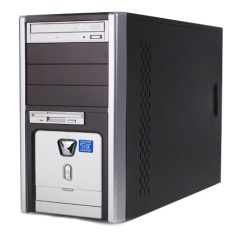 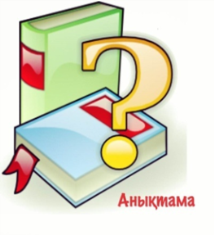 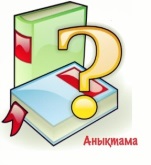 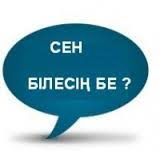 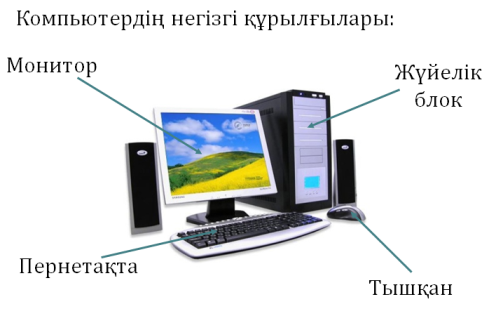 